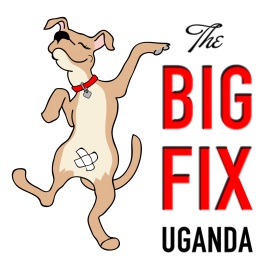 Flea and tick treatments for dogs and catsFlea and tick collarsDog collars and harnessesSafety cat collarsLeashesGrooming brushes and combs, nail clippersDog crates and carriersDog and cat toys (no rawhide please)Stainless steel dog bowls (so they can be sanitized)Dog and cat de-worming medicationsDog and cat vitamin supplementsDog and cat treatsDog muzzlesCat restraint/handling bagsDog grooming preparations (shampoo, conditioner, etc. – seal in Zip-lock bag)Digital camera with computer cable and memory cardLaptop computers for school outreach and hospital useDVDs showing positive dog training methodsAnimal stickers HeadlampsFlashlightsAbsorbable suture materials (Vicryl, PDS, Caprosyn, or Monocryl), any thread gauge, 	cutting or taper needle, sizes:  METRIC 3.0 AND 3.0 ONLY.  (We cannot use cat gut 	or gut sutures or non-absorbable sutures.)Surgical blades (size 10 or 11) or scalpalsSurgical masks, face shields, caps, shoe covers, and gownsScrubs and Lab CoatsTowels and blankets for the kennelsColorfully decorated pencils and pens for childrenPencil sharpeners and colorful erasersSmall books for children about animalsSmall toys for children (no guns or war related items, please-children love Matchbox cars)Lab Supplies (fecal test kits, urine test strips, parvo snap tests)Test cartridges for iStat hand held blood chemistry analyzerInk cartridges for the BIG FIX printer (HP 652, black and color)Flash drives